活動名稱：蘇澳扶輪社專題演講 活動時間：109.9.23活動內容：校長應蘇澳扶輪社邀請，作專題演講。活動照片：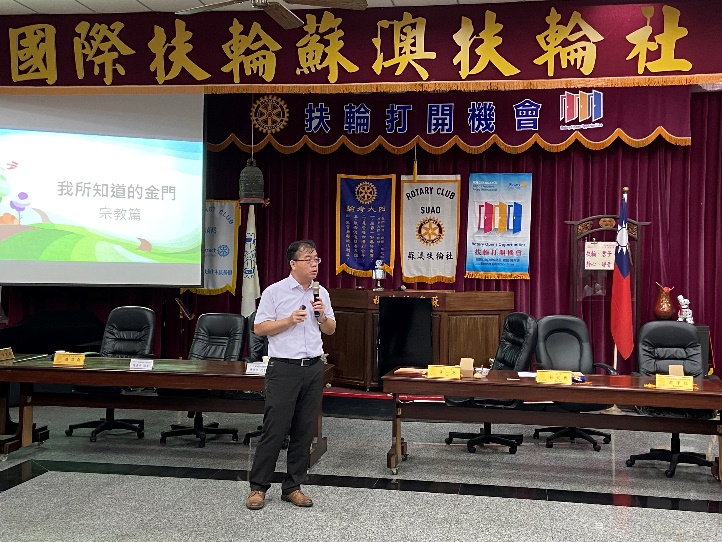 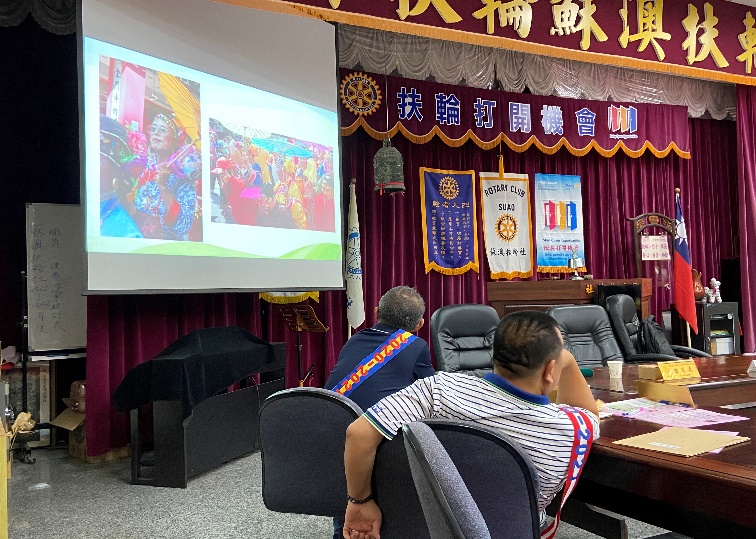 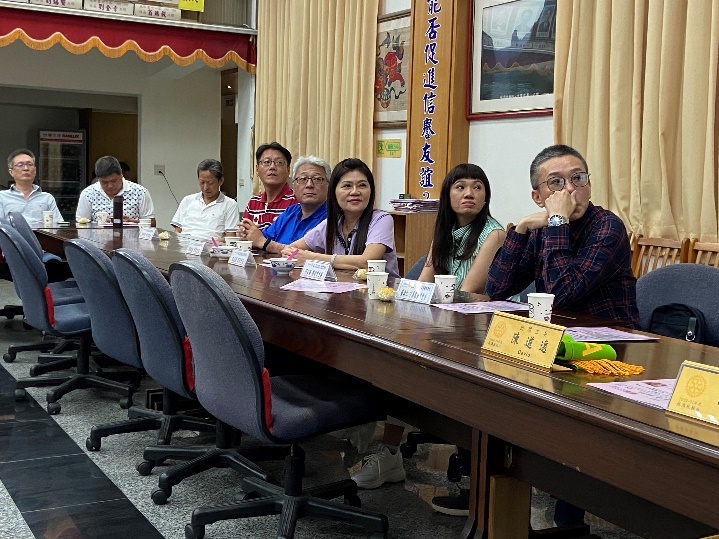 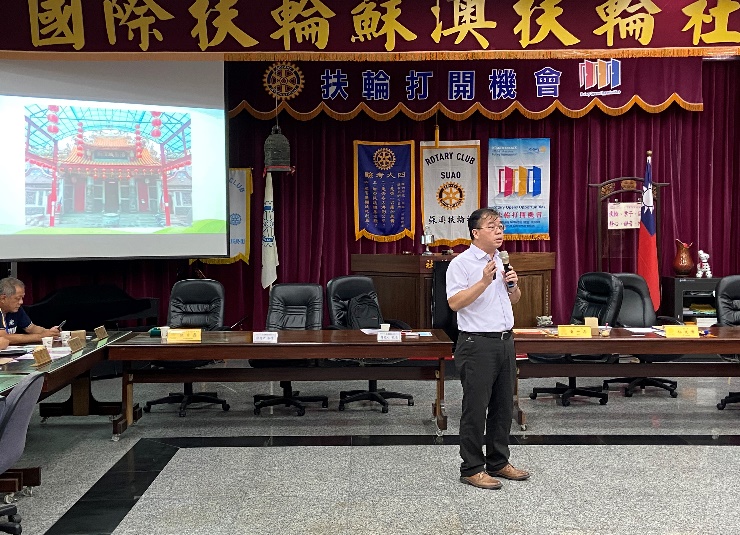 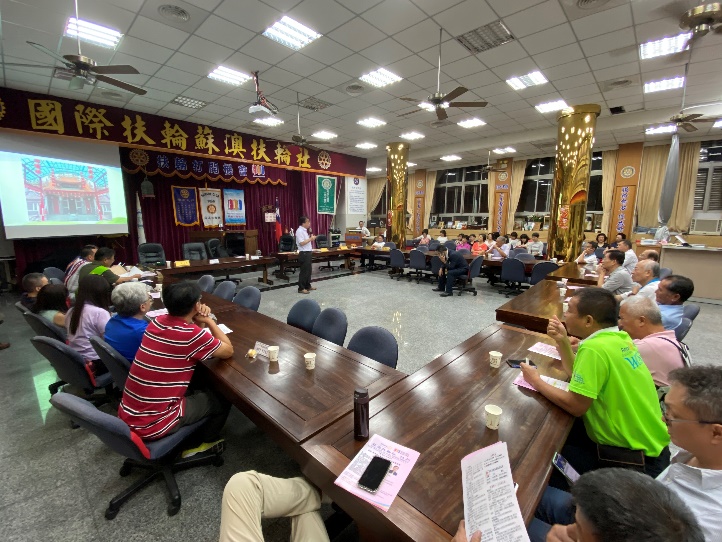 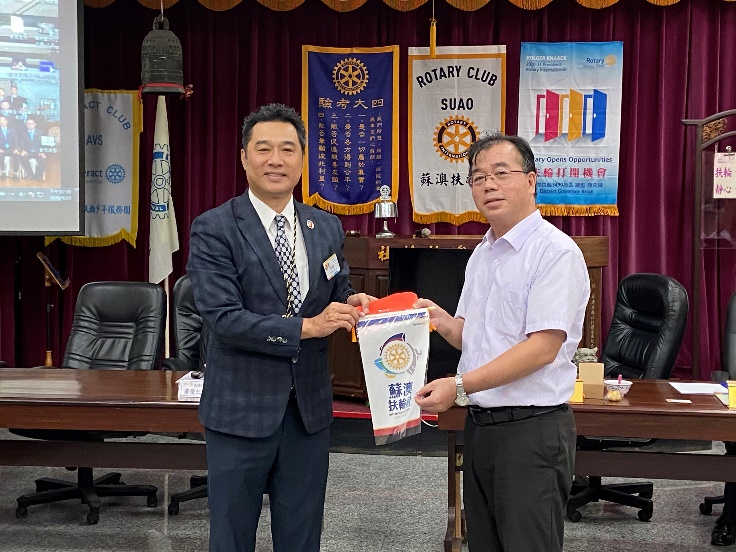 